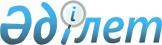 Об утверждении плана по управлению пастбищами и их использованию по Кокпектинскому району на 2018-2019 годыРешение Кокпектинского районного маслихата Восточно-Казахстанской области от 19 марта 2018 года № 20-3/2. Зарегистрировано Департаментом юстиции Восточно-Казахстанской области 2 апреля 2018 года № 5584
      Примечание РЦПИ.

      В тексте документа сохранена пунктуация и орфография оригинала.
      В соответствии со статьями 8, 13 Закона Республики Казахстан от 20 февраля 2017 года "О пастбищах", Кокпектинский районный маслихат РЕШИЛ:
      1. Утвердить план по управлению пастбищами и их использованию по Кокпектинскому району на 2018-2019 годы согласно приложению к настоящему решению.
      2. Настоящее решение вводится в действие по истечении десяти календарных дней после дня его первого официального опубликования. План по управлению пастбищами и их использованию по Кокпектинскому району на 2018-2019 годы
      Настоящий План по управлению пастбищами и их использованию по Кокпектинскому району на 2018-2019 годы (далее – План) разработан в соответствии с Законами Республики Казахстан от 20 февраля 2017 года "О пастбищах", от 23 января 2001 года "О местном государственном управлении и самоуправлении в Республике Казахстан", приказом Заместителя Премьер-Министра Республики Казахстан - Министра сельского хозяйства Республики Казахстан от 24 апреля 2017 года № 173 "Об утверждении Правил рационального использования пастбищ" (зарегистрировано в Реестре государственной регистрации нормативных правовых актов за № 15090), приказом Министра сельского хозяйства Республики Казахстан от 14 апреля 2015 года № 3-3/332 "Об утверждении предельно допустимой нормы нагрузки на общую площадь пастбищ" (зарегистрировано в Реестре государственной регистрации нормативных правовых актов за № 11064).
      План принимается в целях рационального использования пастбищ, устойчивого обеспечения потребности в кормах и предотвращения процессов деградации пастбищ.
      План содержит:
      1) схему (карту) расположения пастбищ на территории административно-территориальной единицы в разрезе категорий земель, собственников земельных участков и землепользователей на основании правоустанавливающих документов, согласно приложению 1 настоящего Плана;
      2) приемлемые схемы пастбищеоборотов, согласно приложению 2 настоящего Плана;
      3) карту с обозначением внешних и внутренних границ и площадей пастбищ, в том числе сезонных, объектов пастбищной инфраструктуры, согласно приложению 3 настоящего Плана;
      4) схему доступа пастбищепользователей к водоисточникам (озерам, рекам, прудам, копаням, оросительным или обводнительным каналам, трубчатым или шахтным колодцам), составленную согласно норме потребления воды, согласно приложению 4 настоящего Плана;
      5) схему перераспределения пастбищ для размещения поголовья сельскохозяйственных животных физических и (или) юридических лиц, у которых отсутствуют пастбища, и перемещения его на предоставляемые пастбища, согласно приложению 5 настоящего Плана;
      6) схему размещения поголовья сельскохозяйственных животных на отгонных пастбищах физических и (или) юридических лиц, не обеспеченных пастбищами, расположенными в сельском округе, согласно приложению 6 настоящего Плана;
      7) календарный график по использованию пастбищ, устанавливающий сезонные маршруты выпаса и передвижения сельскохозяйственных животных, согласно приложению 7 настоящего Плана;
      8) иные требования, необходимые для рационального использования пастбищ на соответствующей административно-территориальной единице.
      План принят с учетом сведений о состоянии геоботанического обследования пастбищ, сведений о ветеринарно-санитарных объектах, данных о численности поголовья сельскохозяйственных животных с указанием их владельцев – пастбищепользователей, физических и (или) юридических лиц, данных о количестве гуртов, отар, табунов, сформированных по видам и половозрастным группам сельскохозяйственных животных, сведений о формировании поголовья сельскохозяйственных животных для выпаса на отгонных пастбищах, особенностей выпаса сельскохозяйственных животных на культурных и аридных пастбищах, сведений о сервитутах для прогона скота и иных данных, предоставленных государственными органами, физическими и (или) юридическими лицами.
      По административно-территориальному делению в Кокпектинском районе имеются 17 сельских округов, 52 сельских населенных пункта.
      Общая площадь территории Кокпектинского района-1457536 гектар, из них пастбищные земли – 864964 гектар.
      По категориям земли подразделяют на:
      земли сельскохозяйственного назначения-630903 гектар;
      земли населенных пунктов-172686 гектар;
      земли промышленности транспорта, связи, для нужд космической деятельности, обороны, национальной безопасности и иного неселькохозяйственного назначения-3640 гектар;
      земли особо охраняемых природных территорий-13957 гектар;
      земли лесного фонда-72874 гектар;
      земли водного фонда-109133 гектар;
      земли запаса-454343 гектар.
      Климат района резко континентальный, зима сравнительно холодная, лето жаркое и засушливое. Среднегодовая температура воздуха в январе - 20; -28°С, в июле +16; +29°С. Средний размер осадков составляет 32 мм, а годовой 325 мм.
      Растительный покров района разнообразный, свыше 1000 видов растений. Самые распространенные из них кустарники.
      Почвы горные черноземы, черноземы обыкновенные, темно-каштановые. Толщина плодородной почвы 38-80 см.
      В районе действуют 16 ветеринарных пунктов и 32 скотомогильников.
      В настоящее время в Кокпектинском районе насчитывается 27802,0 голов крупного рогатого скота, 18250,0 голов мелкого рогатого скота и 12414,0 голов лошадей.
      Для обеспечения сельскохозяйственных животных по Кокпектинскому району имеются всего 864964,0 гектар пастбищных угодий. В черте населенного пункта числится 153215,0 гектар пастбищ, в землях запаса имеются 320931,0 гектар пастбищных угодий.
      В некоторых сельских округах в связи с ростом поголовья скота на личных подворьях ощущается недостаток 243589,0 гектар пастбищных угодий.
      Для решения этих вопросов необходимо рациональное выделение пастбищных угодий из государственного фонда и увеличение площадей пастбищ за счет земель населенных пунктов, земель сельскохозяйственного назначения и земель запаса Кокпектинского района. Схема (карта) расположения пастбищ на территории административно –территориальной единицы в разрезе категорий земель, собственников земельных участков и землепользователей на основании правоустанавливающих документов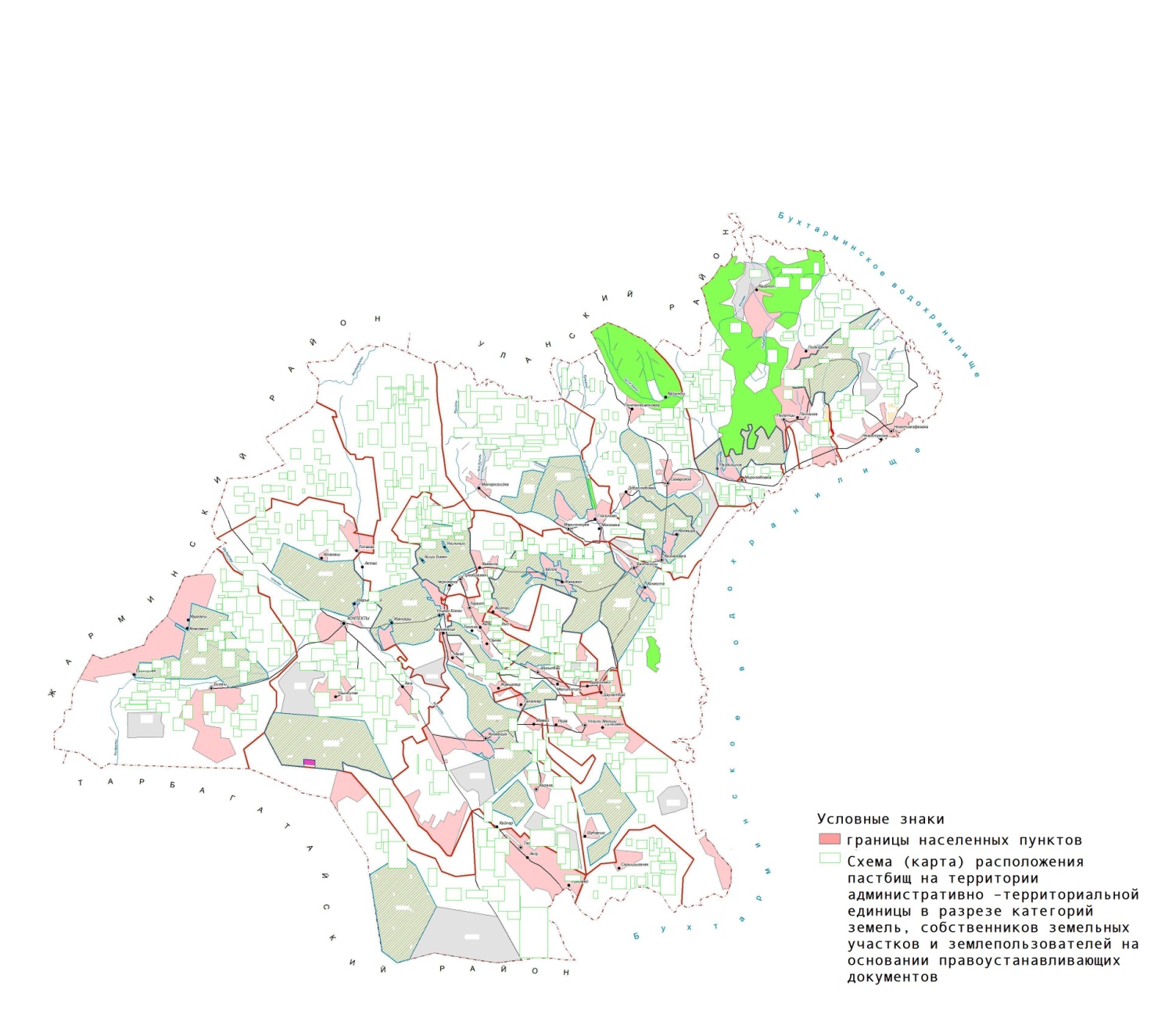  Приемлемые схемы пастбищеоборотов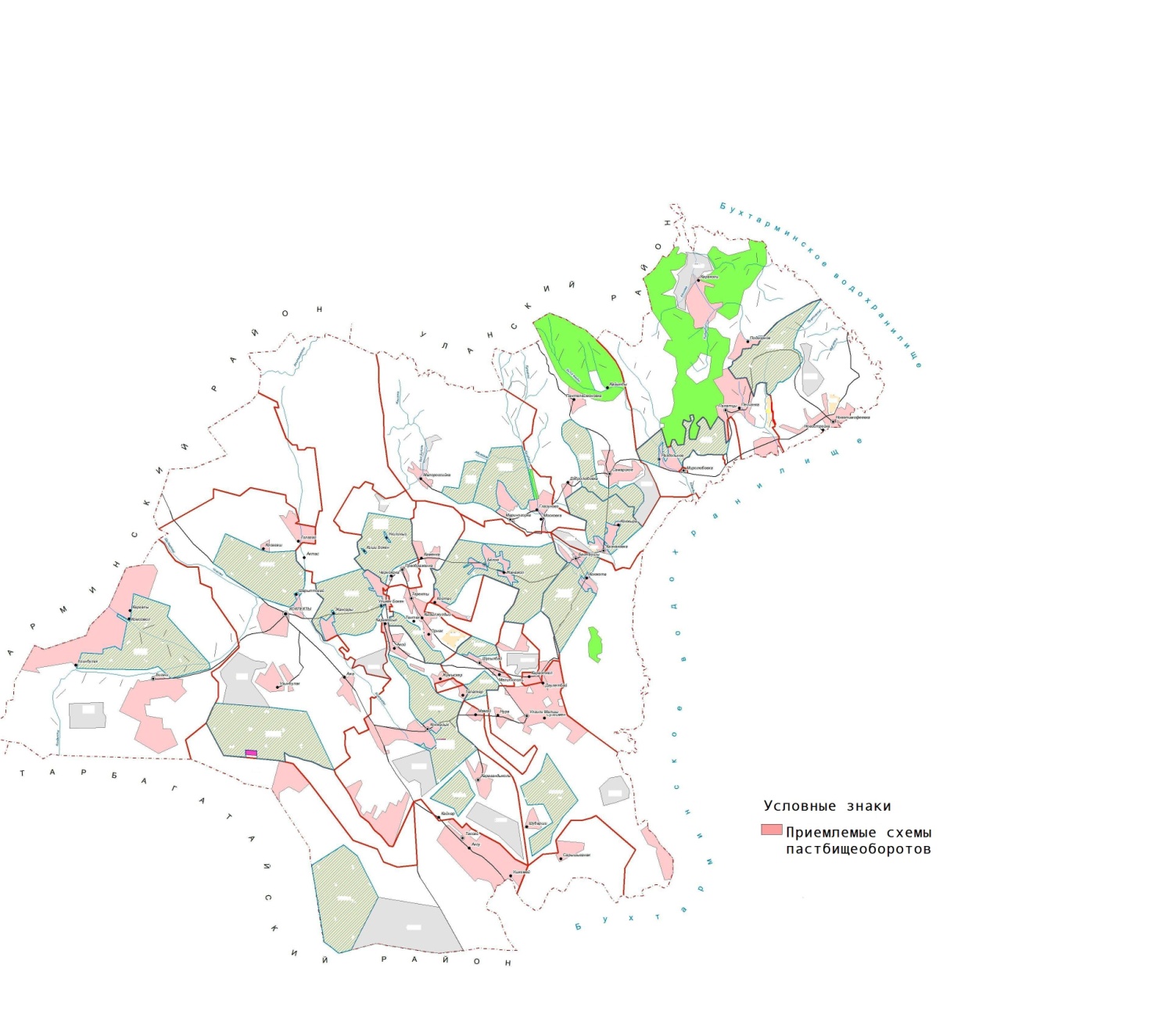  Карта с обозначением внешних и внутренних границ и площадей пастбищ, в том числе сезонных, объектов пастбищной инфраструктуры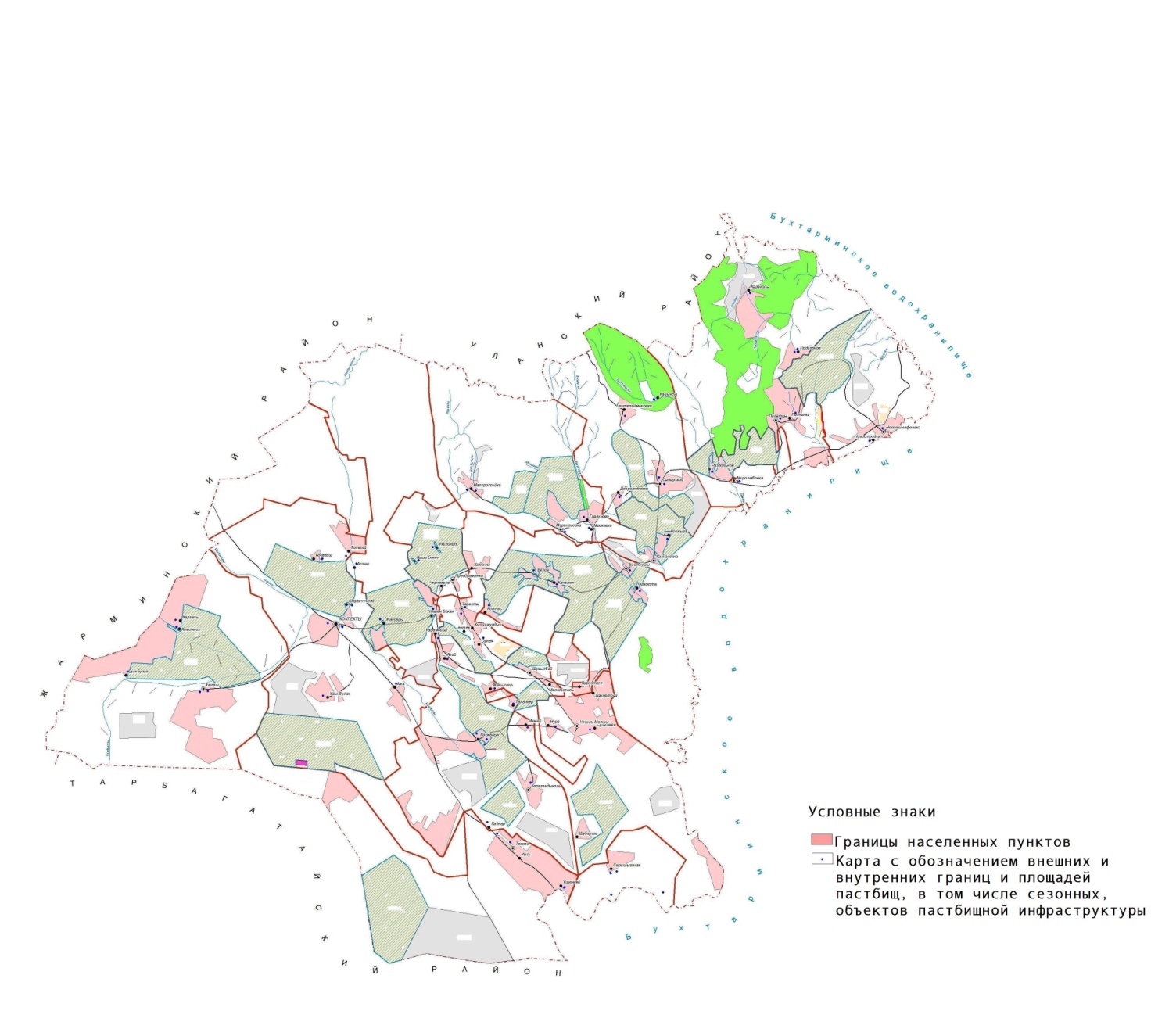  Схема доступа пастбищепользователей к водоисточникам (озерам, рекам, прудам, копаням, оросительным или обводнительным каналам, трубчатым или шахтным колодцам), составленную согласно норме потребления воды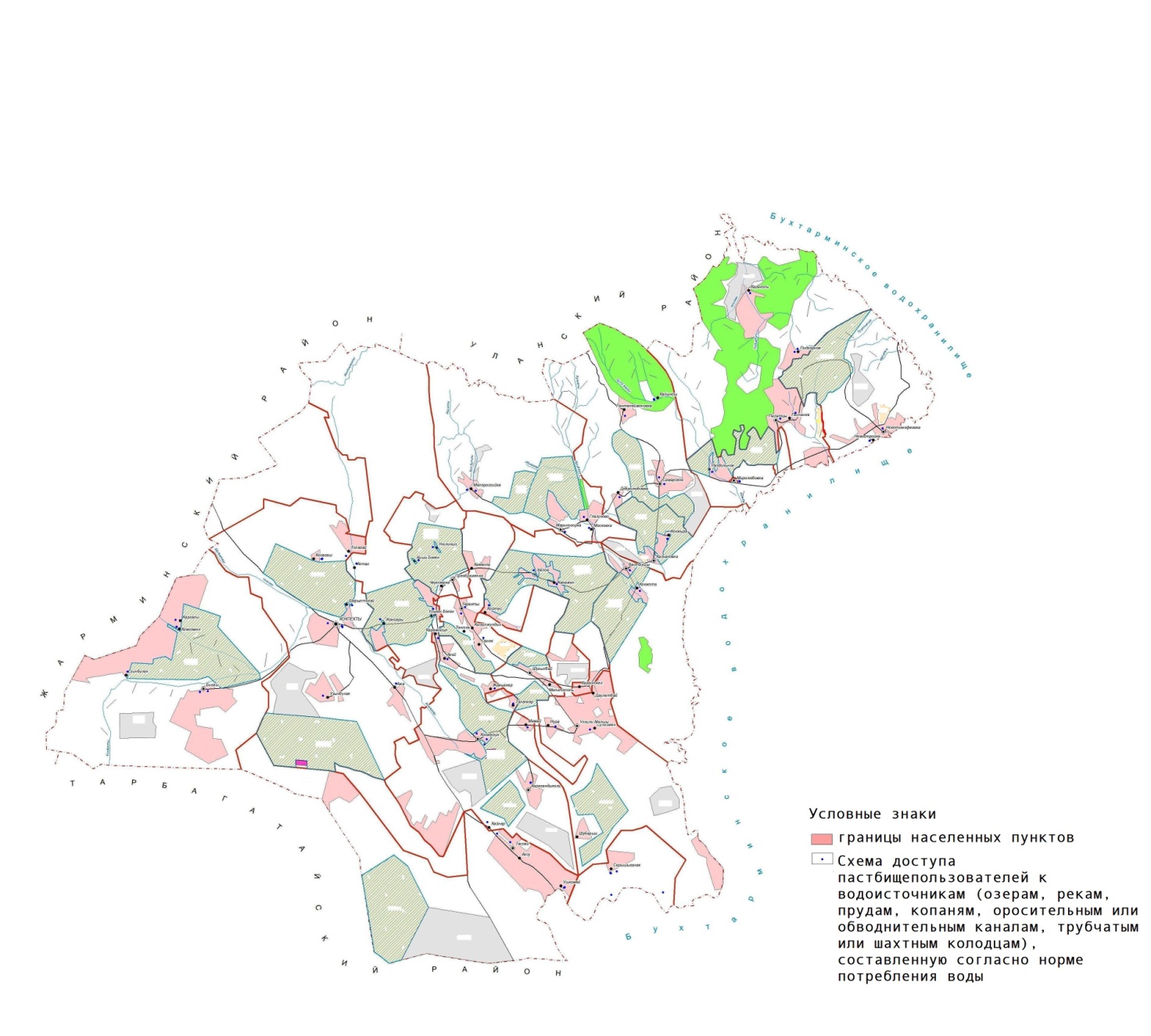  Схема перераспределения пастбищ для размещения поголовья сельскохозяйственных животных физических и (или) юридических лиц, у которых отсутствуют пастбища, и перемещения его на предоставляемые пастбища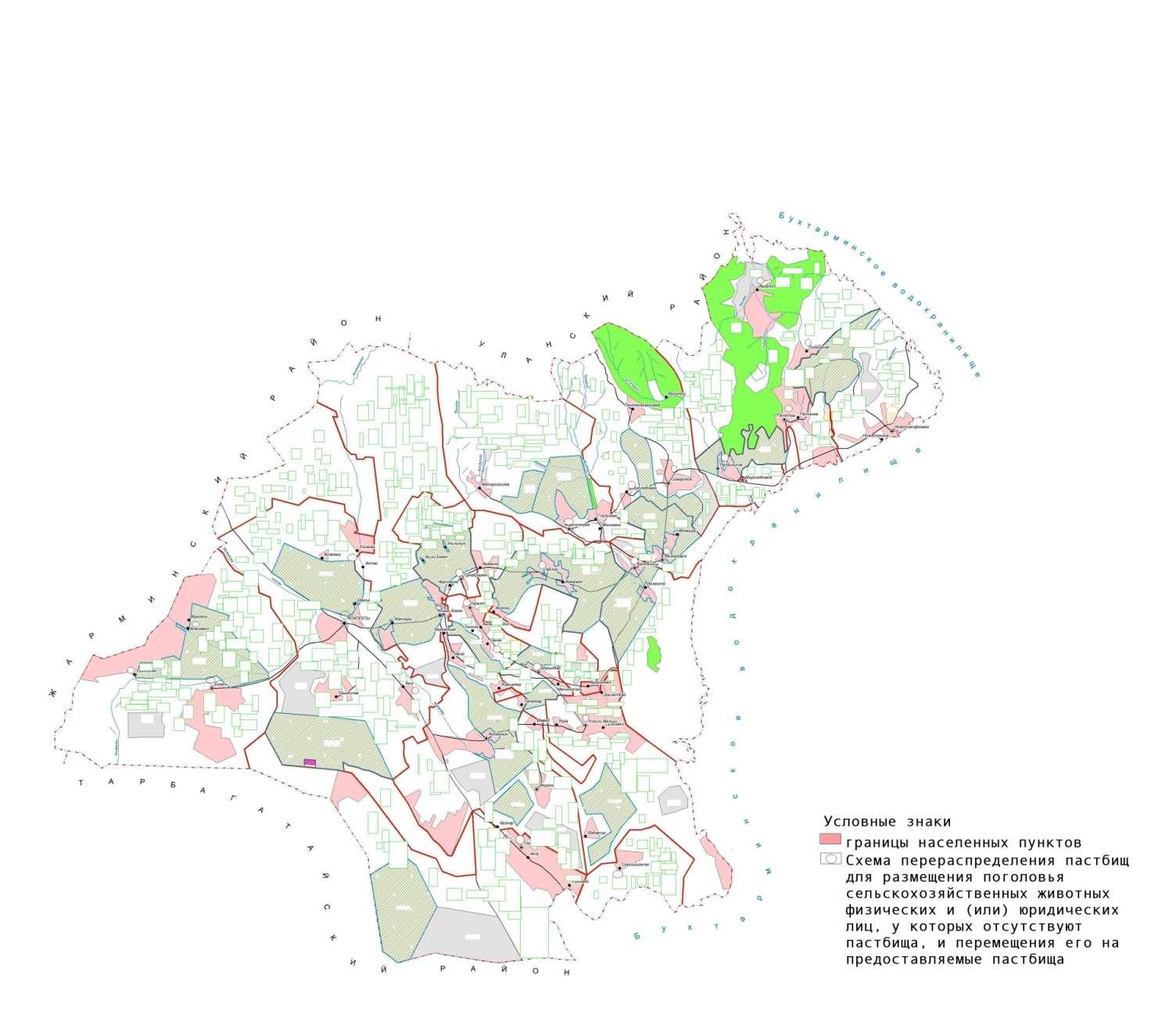  Схема размещения поголовья сельскохозяйственных животных на отгонных пастбищах физических и (или) юридических лиц, не обеспеченных пастбищами, расположенными в сельском округе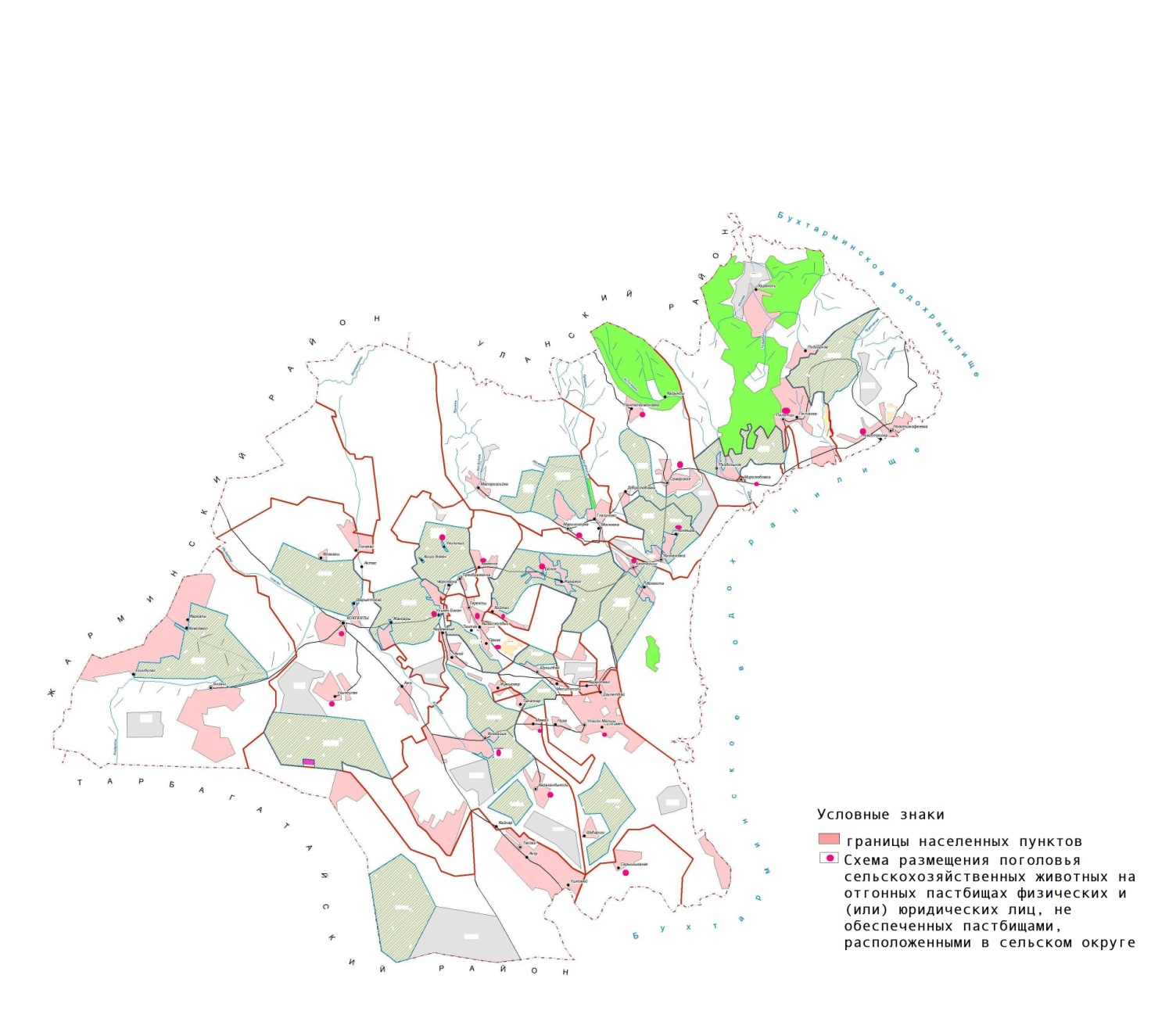  Календарный график по использованию пастбищ, определяющий сезонные маршруты выпаса и отгона сельскохозяйственных животных
					© 2012. РГП на ПХВ «Институт законодательства и правовой информации Республики Казахстан» Министерства юстиции Республики Казахстан
				
      Председатель сессии 

К. Садыков

      Секретарь 
районного маслихата 

Т. Сарманов
Утвержден 
решением Кокпектинского 
районного маслихата 
от 19 марта 2018 года № 20-3/2Приложение 1 
к Плану по управлению 
пастбищами 
и их использованию 
по Кокпектинскому
району на 2018-2019 годыПриложение 2 
к Плану по управлению 
пастбищами 
и их использованию 
по Кокпектинскому 
району на 2018-2019 годыПриложение 3 
к Плану по управлению 
пастбищами 
и их использованию 
по Кокпектинскому
району на 2018-2019 годыПриложение 4 
к Плану по управлению 
пастбищами 
и их использованию 
по Кокпектинскому 
району на 2018-2019 годыПриложение 5 
к Плану по управлению 
пастбищами 
и их использованию 
по Кокпектинскому 
району на 2018-2019 годыПриложение 6 
к Плану по управлению 
пастбищами 
и их использованию 
по Кокпектинскому 
району на 2018-2019 годыПриложение 7 
к Плану по управлению 
пастбищами 
и их использованию 
по Кокпектинскому 
району на 2018-2019 годы
№

п/п
Сельские округа
Врямя отгона скота на отдаленные пастбища
Время возвращение скота из отдаленных пастбищ
Примечание
1
Бигаш
2 половина апреля месяца
2 декада октября
2
Кокжайык
2 половина апреля месяца
2 декада октября
3
Кокпекты
2 половина апреля месяца
2 декада октября
4
Им. К. Аухадиева
2 половина апреля месяца
2 декада октября
5 
Тассай
1 половина апреля месяца
3 декада октября
6
Улкенбокен
2 половина апреля месяца
2 декада октября
7
Улгулималшы
1 половина апреля месяца
3 декада октября
8
Теректы
1 половина апреля месяца
2 декада октября
9
Шугылбай
2 половина апреля месяца
3 декада октября
10
Бастаушы
2 половина апреля месяца
2 декада октября
11
Белое
2 половина апреля месяца
3 декада октября
12
Кулынжон
1 половина апреля месяца
3 декада октября
13
Мариногорка
1 половина апреля месяца
2 декада октября
14
Миролюбовка
1 половина апреля месяца
2 декада октября
15
Сарыбел
1 половина апреля месяца
3 декада октября
16
Палатцы
2 половина апреля месяца
2 декада октября
17
Самар
2 половина апреля месяца
2 декада октября